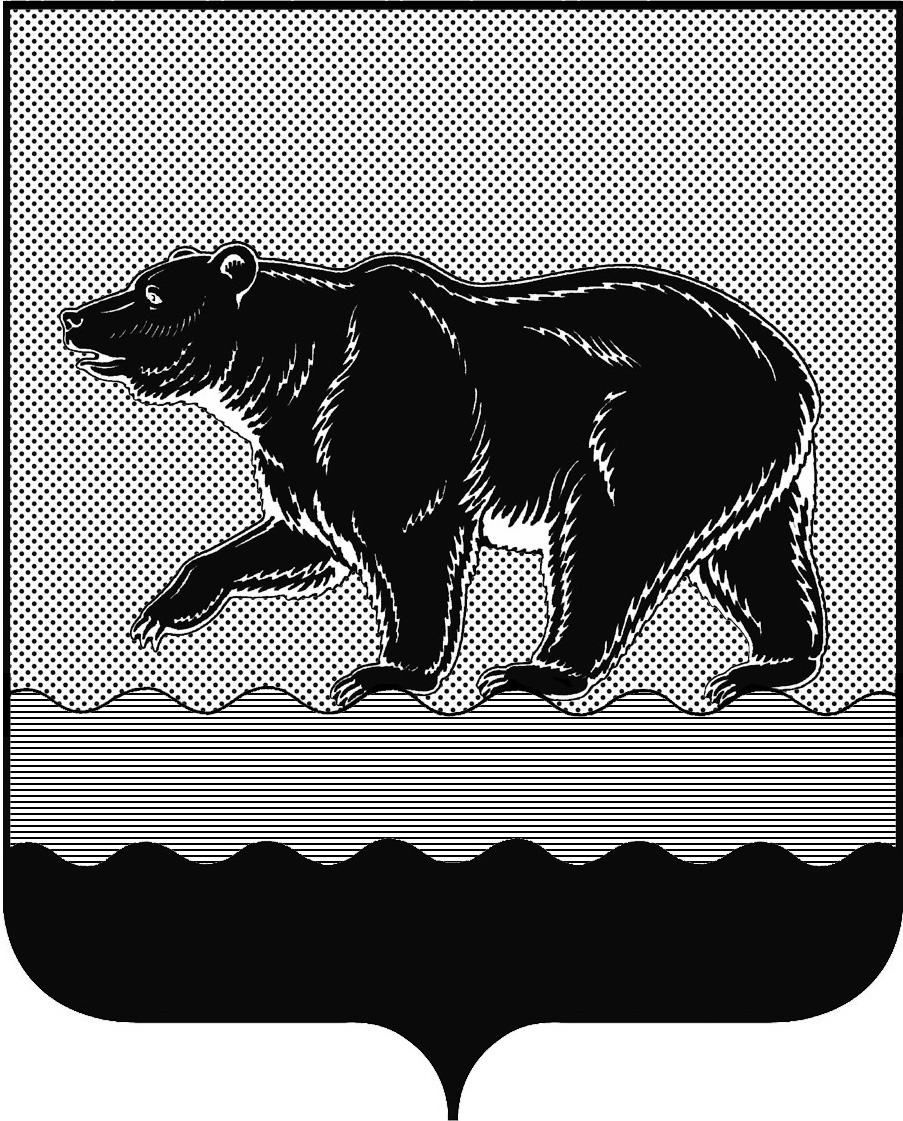 СЧЁТНАЯ ПАЛАТАГОРОДА НЕФТЕЮГАНСКА16 микрорайон, 23 дом, помещение 97, г. Нефтеюганск, 
Ханты-Мансийский автономный округ - Югра (Тюменская область), 628310  тел./факс (3463) 20-30-55, 20-30-63 E-mail: sp-ugansk@mail.ru www.admugansk.ru Заключение на проект постановления администрации города Нефтеюганска «Об утверждении порядка предоставления субсидии в 2019 году из бюджета города Нефтеюганска юридическим лицам (за исключением субсидий государственным (муниципальным) учреждениям) в целях финансового обеспечения затрат на приобретение топлива для обеспечения нормативного неснижаемого запаса топлива на источниках тепловой энергии, расположенных на территории города Нефтеюганска» (далее по тексту – Проект порядка предоставления субсидии)Счётная палата в соответствии с пунктом 7 части 2 статьи 9 Федерального закона от 07.02.2011 № 6-ФЗ «Об общих принципах организации и деятельности контрольно-счётных органов субъектов Российской Федерации и муниципальных образований» проводит финансово-экономическую экспертизу проектов муниципальных правовых актов (включая обоснованность финансово-экономических обоснований) в части, касающейся расходных обязательств муниципального образования.	По результатам финансово-экономической экспертизы замечания и рекомендации к Проекту порядка предоставления субсидии отсутствуют. Заместитель председателя                             			   Э.Н. ХуснуллинаИсполнитель:инспектор инспекторского отдела № 1Счётной палаты города НефтеюганскаБатаева Лариса НиколаевнаТел. 8 (3463) 203063Исх. № 335  от 12.09.2019